Комиссия по делам несовершеннолетних и защите их прав при администрации муниципального образования «Майминский район»адрес: Российская Федерация, Республика Алтай, Майминский район, с.Майма, ул.Ленина, 22, почтовый индекс 649100ПОСТАНОВЛЕНИЕ от  5 мая 2021 г.с.Майма,  ул.Ленина, 22 							                       № 2/9О состоянии подростковой преступности за 1 квартал 2021 год, анализ причин и условий преступлений, совершенных несовершеннолетними на территории Майминского районаКомиссия по делам несовершеннолетних и защите их прав при администрации МО «Майминский район» (далее – Комиссия) в составе:  председательствующего Абрамовой О.Ю., заместителя председателя Комиссии Атамановой Н.Н. Членов Комиссии: Архипова Р.Г., Бондаевой Е.М., Бачурина А.А., Енсибаевой Е.М., Ивановой О.В., Крапивиной Н.А., Лутцева А.В., Милосердова Е.И., Шарковой О.П., Плужникова Я.А., Патутиной Н.М.При ведении протокола ответственным секретарем Комиссии, секретарем заседания Актёловой Л.Ю. При участии в заседании Комиссии старшего помощника прокурора Майминского района Зыряновой О.Ю.рассмотрев информацию начальника отдела МВД России по Майминскому району УСТАНОВИЛА:По итогам 1 квартала 2021 года на территории Майминского района подростками совершено 1 преступление на 1 лицо, и 1 преступление прошлых лет (совершенное в 2019 году) на 2 лица (АППГ – 2 преступления на 2 лица). Данное преступление совершил несовершеннолетний, не состоящий на профилактическом учете в ОУУП и ДН Отдела МВД России по Майминскому району Т.,.2003 г.р. (ч.1 ст.112 УК РФ), учащийся 3 курса АПОУ РА «Майминский сельскохозяйственный техникум». В виду того, что подросток указанное преступление совершил впервые и по месту учебы характеризуется положительно, данное уголовное дело было прекращено в рамках расследования за примирением с потерпевшим на основании ст.25 УПК РФ от 01.03.2021г.Преступления прошлых лет (в апреле 2019 года) совершили несовершеннолетние, состоящие на профилактическом учете ОУУП и ДН Отдела МВД России по Майминскому району – К.,.2001 г.р., Р., 2003 г.р., которые совершили кражу металлических люков на территории АО «ГЛК Манжерок».В настоящее время в производстве Майминского МСО СУ СК России по Республике Алтай имеется еще одно не оконченное уголовное дело в отношении несовершеннолетних А., 2005 г.р. и Н., 2004 г.р., возбужденное 05.02.2021г. по ч.3 ст.30, п. «г» ч.4 ст.228.1 УК РФ.В целях профилактики совершения преступлений несовершеннолетними за 1 квартал 2021 года, на  профилактический  учет поставлено 16 (АППГ-16) подростков. На конец отчетного периода на профилактическом учете в ОУУП и ДН Отдела МВД России по Майминскому району состояло – 45 (АППГ – 46) несовершеннолетних, 4 группы с антиобщественной направленностью (АППГ-3) и 42 родителя, не исполняющих свои обязанности по воспитанию, обучению, содержанию, или отрицательно влияющие на их поведение, либо жестоко обращающиеся с ними (АППГ- 35). Индивидуальная профилактическая работа, с состоящими на  профилактическом  учете лицами, проводится в соответствии с требованиями нормативных актов.В ходе проведения мероприятий, направленных на защиту прав и интересов несовершеннолетних, а также исполнения родителями (законными представителями) обязанностей по воспитанию, содержанию, обучению несовершеннолетних, возбуждено 78 административных производств. Из них на родителей: по ст. 5.35 КоАП РФ – 64; по ст.20.22 КоАП РФ – 29; ч. 2 ст. 6.10 КоАП РФ – 1; по ч.2 ст.6.23 КоАП РФ – 2. Кроме этого: по ч.1 ст.6.10 КоАП РФ - 1; по ч.1 ст.6.23 КоАП РФ – 1; по ч.2.1 ст.14.16 КоАП РФ – 2. Несовершеннолетних привлечено – 4 (ст.19.13 КоАП РФ – 1; ст.6.1.1 КоАП РФ – 2; ч.1 ст.20.20 КоАП РФ – 1).За истекший период 2021 года проведено 28 рейдовых мероприятий, направленных на выявление, пресечение преступлений, совершаемых несовершеннолетними, выявления лиц, вовлекающих несовершеннолетних в совершение преступлений и правонарушений, выявление несовершеннолетних, находящихся в состоянии алкогольного опьянения, соблюдение «Комендантского часа», выявления фактов продажи несовершеннолетним алкогольной продукции. Из общего числа мероприятий, совместно с субъектами профилактики на территории Майминского района  проведено 15 межведомственных рейдовых мероприятия.В целях профилактики совершения несовершеннолетними правонарушений, сотрудники полиции:  - провели 40 профилактических лекций/бесед и  в учебных учреждениях Майминского района, охвачено 2799 учащихся; - приняли участие в 2 школьных родительских собраниях и 6 советах по профилактике.В период с 01.01. по 08.01.2021г. сотрудниками ПДН проведены профилактические рейдовые мероприятия, направленные на выявление и пресечение совершения правонарушений несовершеннолетними и в отношении них. За время проведения мероприятий выявлено 4 административных правонарушения, предусмотренных ч.1 ст.5.35 КоАП РФ. Материалы направлены в КДН и ЗП Администрации МО «Майминский район».С 21 декабря 2020 года по 16 января 2021 года, на территории Майминского района проводилась всероссийская профилактическая  акция «Полицейский Дед Мороз». 30 и 31 декабря в рамках проводимой акции сотрудники полиции вручили  новогодние подарки  детям, проживающих в семьях, относящихся к категории, находящиеся в социально-опасном положении, «малоимущие».  В период с 19 по 24 января 2021 года в рамках проведения ежегодной общероссийской акции «Студенческий десант», с кадетами АПОУ РА «Майминский сельскохозяйственный техникум» проведена лекция – беседа с привлечением сотрудников ГНК и ОУР, а также мероприятие на территории Отдела.	В  период с 15 по 25 марта 2021 года было проведено комплексное оперативно-профилактическое мероприятие "Подросток",  направленное на  предупреждение профилактики и предупреждения преступлений и правонарушений несовершеннолетних, недопущения вовлечения несовершеннолетних в противоправные, антиобщественные действия, выявления фактов жестокого обращения с детьми, семейного насилия, в том числе насилия в опекунских семьях.За время проведения операции сотрудниками ОВД проведено 8 рейдовых мероприятий, из них: 5 межведомственных рейдов, в ходе которых проверены 20 семей, находящиеся в социально опасном положении, 3 опекаемые и замещающие семьи; 1 рейд по несовершеннолетним и родителям, состоящим на учете Отдела; 1 – по проверке торговых точек, осуществляющих продажу алкогольной продукции, где был выявлен факт продажи алкогольной продукции подростку. Возбуждено административное производство по ч.2.1 ст.14.16 КоАП РФ.  За время проведения мероприятия ПДН, УУП, ОУР проверены по месту жительства 45 несовершеннолетних, 44 родителя, состоящих на учете в Отделе. Проведено 12 лекций – бесед в школах и техникуме района с привлечением заместителя прокурора района О.Ю,Зыряновой, руководителя Майминского МСО СУ СК России по Республике Алтай К.В.Корчуганова.В ходе проведения данного мероприятия поставлено на профилактический учет 6 несовершеннолетних, 4 родителя, отрицательно влияющих на своих детей, и 2 группы с антиобщественной направленностью. Выявлен 1 безнадзорный малолетний, который определен в БУЗ РА «Центр по профилактике и борьбе со СПИД»..Кроме этого, с целью профориентационной подготовки учащиеся старших классов МБОУ «Кызыл-Озекская средняя общеобразовательная школа» посетили ОВД и ознакомились с особенностями профессии сотрудника внутренних дел. В целях повышения эффективности работы, направленной на профилактику правонарушений и преступлений среди несовершеннолетних: - сотрудникам ОУУП и ДН за совершение повторных преступлений, общественно  -  опасных деяний несовершеннолетними направлять в суд, КДН и ЗП ходатайства о помещении несовершеннолетних в ЦВСНП, СУВУЗТ;- исключить факты возвращения детей (находящихся в социально опасном положении, безнадзорных и т.д.), отобранных сотрудниками полиции и помещенными в учреждения здравоохранения или реабилитационный центр, без рассмотрения и принятого решения на КДН и ЗП при администрации МО «Майминский район»;- исключить формальный подход к работе с родителями и несовершеннолетними, признанными, находящимися в социально опасном положении.	На основании изложенного, Комиссия в соответствии с п.3 ст.11 Федерального закона от 24.06.1999г. №120-ФЗ «Об основах системы профилактики безнадзорности и правонарушений несовершеннолетних» в целях недопущения совершения преступлений несовершеннолетнимиПОСТАНОВИЛА:1. Отделу МВД России по Майминскому району, МБУ «Центр культуры и молодежной политики» МО «Майминский район», Управлению образования Администрации МО «Майминский район», КУ РА «Управление социальной поддержки населения Майминского района», филиалу КУ РА «Центр занятости населения по Республике Алтай» по Майминскому району обеспечить максимальный охват несовершеннолетних, состоящих на учете в Отделе МВД России по Майминскому району, образовательных организациях района, находящихся в трудной жизненной ситуации, социально опасном положении, досуговой занятостью, трудоустройством в период летних школьных каникул.  Информацию направить в Комиссию.Срок – 13.09.2021г.2. Руководителям органов и учреждений системы профилактики безнадзорности и правонарушений несовершеннолетних Майминского района:2.1. обеспечить проведение мероприятий по проверке условий содержания несовершеннолетних детей, находящихся на ведомственных учетах, находящихся в социально опасном положении, в период летних школьных каникул;Срок – ежемесячно.2.2. обеспечить участие ответственных лиц в межведомственных мероприятиях, направленных на соблюдение закона Республики Алтай от 13.01.2005г. № 5-РЗ «О мерах по защите нравственности и здоровья детей в Республике Алтай» в период с 03.06. по 27.08.2021г.Срок – июнь – август.Комиссия голосовала единогласно за.Настоящее постановление в соответствии со ст. 17 Типового Положения о Комиссиях по делам несовершеннолетних и защите их прав городского округа и муниципальных районов в Республике Алтай от 27 июня . № 186 может быть обжаловано в порядке, установленном законодательством Российской Федерации. Председательствующий                                                                                     О. Ю. Абрамова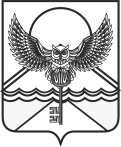  Комиссия по делам несовершеннолетних и защите их прав Администрации муниципального образования «Майминский район»адрес: Российская Федерация, Республика Алтай, Майминский район,с.Майма, ул.Ленина, 22, почтовый индекс 649100тел\факс 8(38844)23315, 25169, atamanova_n_n@mail.ru№  ________от «____»__________2021  г.Начальнику Отдела МВД России по Майминскому району Алмаеву Р.Г.Уважаемый Ренат Гельманович!Информируем Вас о том, что рассмотрение вопроса «О состоянии подростковой преступности за 1 квартал 2021г., анализ причин и условий преступлений, совершенных несовершеннолетними на территории Майминского района», утвержденного повесткой на 21.04.2021г., перенесено на 05.05.2021г. в связи с не предоставлением информации Отделом МВД России по Майминскому району в установленный срок.Председатель Комиссии						     О.Ю. Абрамова